TOWN OF EAGLE LAKE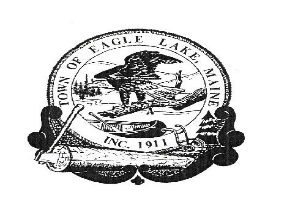 BOARD OF SELECTMEN MEETINGNovember 18, 2020 5:30 P.M.****************************************AGENDA CALL TO ORDER: TIME 5:30 P.M.         2.          WELCOME NEW SELECTMAN BRIAN DEVOE        3.         PUBLIC HEARING FOR A LIQUOR LICENSE RENEWAL FOR AMERICAN                     LEGION SMART / SOUCY POST #176        4.         VOTE ON LIQUOR LICENSE RENEWAL        5.          PUBLIC COMMENT           6.          TOWN MANAGER’S REPORT         UPDATES              a.     Micro Loan              b.     Pond Brook Estates              c.     Roads                d.     NASWA              e.     Eagle Lake Fire Department              f.     Town Facilities              g.    Junk Yard Update              h.    Town Forest Harvest Update         7.            MONTHLY FINANCIALS – October 2020                          Review monthly financials for OctoberBank ReconciliationsPond Brook Bank ReconciliationSample Check AuditSign WarrantsMicroloan        8.            APPROVE THE MINUTES OF OCTOBER 21, 2020 SELECTMEN’S MEETING                       APPROVE THE MINUTES OF OCTOBER 28, 2020 SELECTMEN’S MEETING        9.           REVIEW AND CONSIDER BIDS FOR A NEW PUMPER/TANKER       10.          SPIRIT OF AMERICA AWARD           11.          LETTERS OF APPRECIATION        12.         WINTER RECREATION ACTIVITIES FOLLOW-UP       13.          OTHER BUSINESS:          14.          ADJOURN